Call the Meeting to Order – Kandi Meyers Public CommentReportsParent, Family and Community Engagement Opportunities – Julie LovellProgram Report – Laura PalmaExecutive Director’s Report  – Stephany Koehne Financial Report – Kerri GodinezKids & Company Board MinutesPersonnel Action Report – State repsAttendance – Stephanie Nading Agenda Additions:Consolidated Actions (Motion)Agenda Approval January Meeting MinutesOld Business- N/ANew BusinessHealth Training: HSPPS & Head Start Act – Madeleine SpragueWhat to share at your Parent Meeting- ALLAnnouncements – all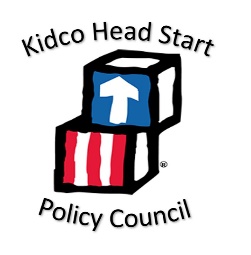 Community resources/events to shareNext Meeting Date: March 11, 2021 at 10am-noon; virtualComplete Survey and In-Kind.Door Prize DrawingAdjournment (Motion) 